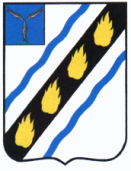 АДМИНИСТРАЦИЯСОВЕТСКОГО МУНИЦИПАЛЬНОГО РАЙОНАСАРАТОВСКОЙ ОБЛАСТИПОСТАНОВЛЕНИЕот  28.12.2018  №  841р.п. СтепноеО  внесении  изменений  в  постановлениеадминистрации  Советского  муниципальногорайона  от  14.10. 2014  №  1024Руководствуясь Уставом Советского муниципального района, администрация Советского муниципального района    ПОСТАНОВЛЯЕТ:	1.  Внести в приложение к постановлению  администрации  Советского  муниципального  района  от  14.10.2014  №  1024  «Об утверждении муниципальной программы «Комплексные меры противодействия немедицинскому потреблению наркотических средств и их незаконному обороту в Советском муниципальном районе на 2015-2018 годы»» (с изменениями от 13.11.2015№ 862, от 31.12.2015 №1036, от 28.10.2016 № 870, от 29.12.2017 № 752) следующие изменения:1) раздел паспорта «Объемы и источники финансового обеспечения муниципальной программы» изложить в новой редакции:«».2) систему программных мероприятий муниципальной программы «Комплексные меры противодействия злоупотреблению наркотиками и их незаконному обороту в Саратовской области» на 2015-2018 годы» изложить в новой редакции (прилагается).2.  Настоящее постановление вступает в силу со дня официального опубликования в установленном  порядке.Глава  Советскогомуниципального  района                                                                                              С.В. ПименовТищенко И.В.5-37-71Система программных мероприятий  муниципальной  программы«Комплексные меры противодействия злоупотреблению наркотиками и их незаконному оборотув Советском муниципальном районе на 2015-2018 годы»Верно:Руководитель аппарата                                                                                                                                                                                      И.Е. ГригорьеваОбъемы и источники финансового обеспечения муниципальной программыФинансирование реализуемых мероприятий Программы осуществляется за счет средств местного бюджета муниципального района и внебюджетных средств        Общий объем финансирования Программы составит:  116,5 тыс. руб., в том числе:        в 2015 году – 22,3  тыс. руб.  средства местного бюджета муниципального района; 5 тыс. руб. внебюджетные средства;       в 2016 году – 27,3 тыс. руб. средства местного бюджета муниципального района; 5 тыс. руб. внебюджетные средства;       в  2017 году- 23,1 тыс. руб. средства местного бюджета муниципального района, 5 тыс. руб. внебюджетные средства;        в 2018 году- 23,9 тыс. руб. средства местного бюджета муниципального района, 5 тыс. руб. внебюджетные средства.Приложение  к постановлениюадминистрации Советского муниципального района№  841  от 28.12.2018№п/пНаименование программных мероприятийИсточник финансированияИсточник финансированияОбъемы  финансирования на2015-2018 годы Объемы  финансирования на2015-2018 годы Объемы  финансирования на2015-2018 годы Объемы  финансирования на2015-2018 годы Объемы  финансирования на2015-2018 годы Объемы  финансирования на2015-2018 годы Объемы  финансирования на2015-2018 годы Объемы  финансирования на2015-2018 годы Объемы  финансирования на2015-2018 годы Объемы  финансирования на2015-2018 годы Объемы  финансирования на2015-2018 годы Объемы  финансирования на2015-2018 годы Ответственный исполнитель№п/пНаименование программных мероприятийИсточник финансированияИсточник финансированиявсеговсегов том числев том числев том числев том числев том числев том числев том числев том числев том числев том числев том числев том числеОтветственный исполнитель№п/пНаименование программных мероприятийИсточник финансированияИсточник финансированиявсеговсего2015 г.тыс.руб2015 г.тыс.руб2015 г.тыс.руб2015 г.тыс.руб2015 г.тыс.руб2016 г.тыс.руб2017 г.тыс.руб2017 г.тыс.руб2017 г.тыс.руб2018 г.тыс.руб2018 г.тыс.руб2018 г.тыс.рубОтветственный исполнитель12334455566677778891.Усиление взаимодействия органов местного самоуправления, правоохранительных органов, общественных формирований по профилактике распространения наркомании и связанной с ней преступностью1.Усиление взаимодействия органов местного самоуправления, правоохранительных органов, общественных формирований по профилактике распространения наркомании и связанной с ней преступностью1.Усиление взаимодействия органов местного самоуправления, правоохранительных органов, общественных формирований по профилактике распространения наркомании и связанной с ней преступностью1.Усиление взаимодействия органов местного самоуправления, правоохранительных органов, общественных формирований по профилактике распространения наркомании и связанной с ней преступностью1.Усиление взаимодействия органов местного самоуправления, правоохранительных органов, общественных формирований по профилактике распространения наркомании и связанной с ней преступностью1.Усиление взаимодействия органов местного самоуправления, правоохранительных органов, общественных формирований по профилактике распространения наркомании и связанной с ней преступностью1.Усиление взаимодействия органов местного самоуправления, правоохранительных органов, общественных формирований по профилактике распространения наркомании и связанной с ней преступностью1.Усиление взаимодействия органов местного самоуправления, правоохранительных органов, общественных формирований по профилактике распространения наркомании и связанной с ней преступностью1.Усиление взаимодействия органов местного самоуправления, правоохранительных органов, общественных формирований по профилактике распространения наркомании и связанной с ней преступностью1.Усиление взаимодействия органов местного самоуправления, правоохранительных органов, общественных формирований по профилактике распространения наркомании и связанной с ней преступностью1.Усиление взаимодействия органов местного самоуправления, правоохранительных органов, общественных формирований по профилактике распространения наркомании и связанной с ней преступностью1.Усиление взаимодействия органов местного самоуправления, правоохранительных органов, общественных формирований по профилактике распространения наркомании и связанной с ней преступностью1.Усиление взаимодействия органов местного самоуправления, правоохранительных органов, общественных формирований по профилактике распространения наркомании и связанной с ней преступностью1.Усиление взаимодействия органов местного самоуправления, правоохранительных органов, общественных формирований по профилактике распространения наркомании и связанной с ней преступностью1.Усиление взаимодействия органов местного самоуправления, правоохранительных органов, общественных формирований по профилактике распространения наркомании и связанной с ней преступностью1.Усиление взаимодействия органов местного самоуправления, правоохранительных органов, общественных формирований по профилактике распространения наркомании и связанной с ней преступностью1.Усиление взаимодействия органов местного самоуправления, правоохранительных органов, общественных формирований по профилактике распространения наркомании и связанной с ней преступностью1.Усиление взаимодействия органов местного самоуправления, правоохранительных органов, общественных формирований по профилактике распространения наркомании и связанной с ней преступностью1.1.Проведение мониторинга наркоситуации с целью изучения фактических масштабов распространения наркомании на территории районаФинансирование не требуетсяФинансирование не требуетсяАдминистрация Советского муниципального района1.2.Организация деятельности районного координационного Совета по профилактике наркомании, анализ результатов реализации Программы на заседаниях СоветаФинансирование не требуетсяФинансирование не требуетсяАдминистрация Советского муниципального района1.3.Проведение «круглых столов» по проблемам противодействия злоупотреблению наркотическими средствами и психотропными веществамиФинансирование не требуетсяФинансирование не требуетсяАдминистрация Советского муниципального района1.4.Осуществление мероприятий, направленных на выявление лиц, предоставляющих свои помещения для изготовления и потребления наркотических средств, с целью пресечения преступлений, связанных с изготовлением наркотических средств и содержанием наркопритоновФинансирование не требуетсяФинансирование не требуетсяМО МВД  РФ «Советский» (по согласованию), КДНиЗП1.5.Осуществление комплекса мероприятий в рамках межведомственной оперативно-профилактической операции «Мак», направленных на информирование населения об ответственности за незаконное культивирование наркосодержащих растений Финансирование не требуетсяФинансирование не требуетсяМО МВД  РФ «Советский» (по согласованию)12334445556677778891.6.Проведение мероприятий по установлению мест произрастания наркосодержащих дикорастущих растений, уничтожению таких очагов.Финансирование не требуетсяФинансирование не требуетсяАдминистрация Советского муниципального района1.7.Размещение на территории  муниципального образования социальной рекламы антинаркотического содержания, в том числе в СМИ, на официальном сайте  Местный бюджетМестный бюджет17,717,77,37,37,37,37,37,33,13,13,10,00,00,0Администрация Советского муниципального района1.8.Размещение в СМИ, в том числе на сайтах, материалов по вопросам ответственности, связанной с незаконным приобретением, хранением наркотических средствФинансирование не требуетсяФинансирование не требуетсяМО МВД  РФ «Советский» (по согласованию)1.9.Размещение  в СМИ материалов, направленных на популяризацию здорового образа жизни и предупреждение употребления психоактивных веществФинансирование не требуетсяФинансирование не требуетсяАдминистрация Советского муниципального района, управление образования,МО МВД  РФ «Советский» (по согласованию)Всего по разделу17,717,77,37,37,37,37,37,33,13,13,10,00,00,02.Проведение целенаправленной работы по профилактике немедицинского потребления наркотиков среди подростков и молодежи2.Проведение целенаправленной работы по профилактике немедицинского потребления наркотиков среди подростков и молодежи2.Проведение целенаправленной работы по профилактике немедицинского потребления наркотиков среди подростков и молодежи2.Проведение целенаправленной работы по профилактике немедицинского потребления наркотиков среди подростков и молодежи2.Проведение целенаправленной работы по профилактике немедицинского потребления наркотиков среди подростков и молодежи2.Проведение целенаправленной работы по профилактике немедицинского потребления наркотиков среди подростков и молодежи2.Проведение целенаправленной работы по профилактике немедицинского потребления наркотиков среди подростков и молодежи2.Проведение целенаправленной работы по профилактике немедицинского потребления наркотиков среди подростков и молодежи2.Проведение целенаправленной работы по профилактике немедицинского потребления наркотиков среди подростков и молодежи2.Проведение целенаправленной работы по профилактике немедицинского потребления наркотиков среди подростков и молодежи2.Проведение целенаправленной работы по профилактике немедицинского потребления наркотиков среди подростков и молодежи2.Проведение целенаправленной работы по профилактике немедицинского потребления наркотиков среди подростков и молодежи2.Проведение целенаправленной работы по профилактике немедицинского потребления наркотиков среди подростков и молодежи2.Проведение целенаправленной работы по профилактике немедицинского потребления наркотиков среди подростков и молодежи2.Проведение целенаправленной работы по профилактике немедицинского потребления наркотиков среди подростков и молодежи2.Проведение целенаправленной работы по профилактике немедицинского потребления наркотиков среди подростков и молодежи2.Проведение целенаправленной работы по профилактике немедицинского потребления наркотиков среди подростков и молодежи2.Проведение целенаправленной работы по профилактике немедицинского потребления наркотиков среди подростков и молодежи2.1.Проведение профилактической работы по недопущению распространения курительных смесей и новых видов ПАВ Проведение профилактической работы по недопущению распространения курительных смесей и новых видов ПАВ Финансирование не требуетсяМО МВД  РФ «Советский» (по согласованию)2.2.Проведение агитационно-пропагандистских мероприятий с привлечением творческих коллективов, приуроченных к «Международному дню борьбы с наркоманией – 26 июня»Проведение агитационно-пропагандистских мероприятий с привлечением творческих коллективов, приуроченных к «Международному дню борьбы с наркоманией – 26 июня»Финансирование не требуетсяАдминистрация Советского муниципального района, управление культуры2.3.1Систематическое проведение в учебных заведениях классных часов, родительских собраний с приглашением специалистов зравоохранения и сотрудников2Систематическое проведение в учебных заведениях классных часов, родительских собраний с приглашением специалистов зравоохранения и сотрудников2Финансирование не требуется344555556777888Управление образования администрации Советского 9 правоохранительных органов (по согласованию)  правоохранительных органов (по согласованию) муниципального района,2.4.Организация мероприятий по профилактике наркомании и наркоприступности среди несовершеннолетних и молодежи в детских оздоровительных лагерях дневного пребывания в летний периодОрганизация мероприятий по профилактике наркомании и наркоприступности среди несовершеннолетних и молодежи в детских оздоровительных лагерях дневного пребывания в летний периодУправление образования администрации Советского муниципального района, ГАУ Саратовской области «Центр  социальной  защиты  населения Советского района» (по согласованию)2.5.Развитие системы раннего выявления потребителей наркотических средств и психотропных веществ, в том числе путем проведения профилактических медицинских осмотров учащихся, лиц призывного возраста на предмет употребления наркотических средств и психотропных веществРазвитие системы раннего выявления потребителей наркотических средств и психотропных веществ, в том числе путем проведения профилактических медицинских осмотров учащихся, лиц призывного возраста на предмет употребления наркотических средств и психотропных веществФинансирование не требуетсяУправление образования администрации Советского муниципального района, ГУЗ  СО «Советская районная больница» (по согласованию)2.6.Проведение конкурса среди общеобразовательных учебных заведений и заведений дополнительного образования «Всем миром против страшного зла»Проведение конкурса среди общеобразовательных учебных заведений и заведений дополнительного образования «Всем миром против страшного зла»Местный бюджет78,878,815,015,015,015,015,020,020,020,020,023,823,823,8Администрация Советского муниципального района, Управление образования администрации Советского муниципального района2.7.1Размещение на официальных сайтах информационных материалов по вопросам формирования здорового образа жизни и профилактике наркомании, в том числе ориентированных на подростков, родителей, преподавателей учебных заведений2Размещение на официальных сайтах информационных материалов по вопросам формирования здорового образа жизни и профилактике наркомании, в том числе ориентированных на подростков, родителей, преподавателей учебных заведений2Финансирование не требуется344555556777888Администрация Советского муниципального района92.8.Проведение военно-полевых сборов для подростков и юношей допризывного возраста, в том числе несовершеннолетних, состоящих на учете в комиссии по делам несовершеннолетних и защите их правПроведение военно-полевых сборов для подростков и юношей допризывного возраста, в том числе несовершеннолетних, состоящих на учете в комиссии по делам несовершеннолетних и защите их правМестный бюджет00000000000000Администрация Советского муниципального района, Управление образования администрации Советского муниципального района2.9.Проведение конкурса среди библиотек и библиотечных филиалов на лучший комплекс тематических мероприятий, направленных на профилактику наркомании в молодежной среде.Проведение конкурса среди библиотек и библиотечных филиалов на лучший комплекс тематических мероприятий, направленных на профилактику наркомании в молодежной среде.Финансирование не требуетсяАдминистрация Советского муниципального района, управление культуры и кино администрации Советского муниципального района.2.10.Организация и проведение серии массовых спортивных мероприятий  «Спорт против наркотиков» с участием несовершеннолетних группы риска и состоящих на учетеОрганизация и проведение серии массовых спортивных мероприятий  «Спорт против наркотиков» с участием несовершеннолетних группы риска и состоящих на учетеФинансирование не требуетсяОтдел  по  молодежной  политике,  физкультуре,  спорту  и  социальным  вопросам администрации  Советского  муниципального  района2.11.Изготовление и распространение печатных информационно-пропагандистских материалов антинаркотической направленности и средства наглядной агитации с указанием контактных телефонов, в том числе телефонов доверия правоохранительных органов  Изготовление и распространение печатных информационно-пропагандистских материалов антинаркотической направленности и средства наглядной агитации с указанием контактных телефонов, в том числе телефонов доверия правоохранительных органов  Местный бюджет00000000000000Администрация Советского муниципального района2.12.Проведение антирекламы вредных привычек при организации культурно-массовых мероприятий для подростков и молодежиПроведение антирекламы вредных привычек при организации культурно-массовых мероприятий для подростков и молодежиФинансирование не требуетсяВсего по разделуВсего по разделу78,878,815,015,015,015,015,020,020,0020,0020,0023,823,823,812233455555667888993. Противодействие незаконному обороту наркотических средств и психотропных веществ3. Противодействие незаконному обороту наркотических средств и психотропных веществ3. Противодействие незаконному обороту наркотических средств и психотропных веществ3. Противодействие незаконному обороту наркотических средств и психотропных веществ3. Противодействие незаконному обороту наркотических средств и психотропных веществ3. Противодействие незаконному обороту наркотических средств и психотропных веществ3. Противодействие незаконному обороту наркотических средств и психотропных веществ3. Противодействие незаконному обороту наркотических средств и психотропных веществ3. Противодействие незаконному обороту наркотических средств и психотропных веществ3. Противодействие незаконному обороту наркотических средств и психотропных веществ3. Противодействие незаконному обороту наркотических средств и психотропных веществ3. Противодействие незаконному обороту наркотических средств и психотропных веществ3. Противодействие незаконному обороту наркотических средств и психотропных веществ3. Противодействие незаконному обороту наркотических средств и психотропных веществ3. Противодействие незаконному обороту наркотических средств и психотропных веществ3. Противодействие незаконному обороту наркотических средств и психотропных веществ3. Противодействие незаконному обороту наркотических средств и психотропных веществ3. Противодействие незаконному обороту наркотических средств и психотропных веществ3.1.Осуществление  комплекса  оперативно-розыскных  мероприятий  по  выявлению  и  пресечению  правонарушений,  связанных  с  незаконной  реализацией  наркотических,  психотропных  и  сильнодействующих  веществ  должностными  лицами  учреждения  системы  здравоохранения  всех  форм  собственностиОсуществление  комплекса  оперативно-розыскных  мероприятий  по  выявлению  и  пресечению  правонарушений,  связанных  с  незаконной  реализацией  наркотических,  психотропных  и  сильнодействующих  веществ  должностными  лицами  учреждения  системы  здравоохранения  всех  форм  собственностиФинансирование не требуетсяМО МВД  РФ «Советский» (по согласованию)3.2Проведение оперативно – профилактических операций «Мак», «Игла», иные плановые мероприятия, направленные на обнаружение незаконных посевов наркокультур, уничтожение очагов произрастания дикорастущей конопли, выявления правонарушений в системе легального оборота наркотиков, перекрытие каналов их утечки, выявление и ликвидацию подпольных нарколабораторий, пресечение незаконного поступления наркотиков на территорию районаПроведение оперативно – профилактических операций «Мак», «Игла», иные плановые мероприятия, направленные на обнаружение незаконных посевов наркокультур, уничтожение очагов произрастания дикорастущей конопли, выявления правонарушений в системе легального оборота наркотиков, перекрытие каналов их утечки, выявление и ликвидацию подпольных нарколабораторий, пресечение незаконного поступления наркотиков на территорию районаФинансирование не требуетсяМО МВД  РФ «Советский» (по согласованию)Приобретение экспресс-тестов определения наличия наркотических средств и психоактивных веществ для использования оперативными подразделениями правоохранительных органовПриобретение экспресс-тестов определения наличия наркотических средств и психоактивных веществ для использования оперативными подразделениями правоохранительных органовВнебюджетные средства20,020,05,05,05,05,05,05,05.05.05.05,05,05,0ГУЗ  СО «Советская  районная больница» (по согласованию)Всего по разделу:Всего по разделу:20,020,05,05,05,05,05,05,05.05.05.05,05,05,0ВСЕГО:116,5116,527,327,332,332,332,332,328,128,128,128,828,828,8Местный бюджет96,596,522,322,327,327,327,327,323,123,123,123,823,823,8Внебюджетные средства20,020,05,05,05,05,05,05,05,05,05,05,05,05,0